dotyczy postępowania na „Dostawę mebli biurowych do obiektów Policji woj. podlaskiego” (postępowanie 22/C/22):Wyjaśnienia i zmiana treści SWZ:W związku z pytaniami, które wpłynęły w w/w postępowaniu Zamawiający na podstawie art. 135 ust. 2 ustawy Prawo zamówień publicznych (Dz. U. z 2021, poz. 1129 ze zm.) udziela następujących wyjaśnień oraz na podstawie art. 137 ust. 1 w/w ustawy dokonuje zmiany treści SWZ.Pytanie nr 1: Jest pięć miejsc dostaw – proszę o doprecyzowanie asortymentu w poszczególnych miejscach.OdpowiedźW załączeniu do niniejszego pisma wykaz z obiektami dostaw i podziałem ilościowym. Pytanie nr 2Na które piętro trzeba wnieść poszczególny asortyment? Czy jest winda z której można skorzystać?OdpowiedźWniesienie mebli dotyczy poziomów:od parteru do piętra trzeciego w lokalizacjach:         IV Komisariat Policji, ul. Wspólna 32, 15 -346 Białystok,         I Komisariat Policji, ul. Ogrodowa 21, 15-027 Białystok,piętro trzecie:Komenda Wojewódzka Policji, ul. Sienkiewicza 65, 15-003 Białystok,parter:Magazyn KWP, ul. Hajnowska 12, 15-854 BiałystokDwa obiekty dostaw  posiadają windę:      IV Komisariat Policji, ul. Wspólna 32, 15 -346 Białystok,      I Komisariat Policji, ul. Ogrodowa 21, 15-027 Białystok.Pytanie nr 3Zał. Nr 1; pkt. 5b: zamek elektroniczny klasy B; TYP 3 jest nie osiągalny na rynku polskim,  a tylko taki wchodzi w grę w tym przypadku.OdpowiedźZałącznik nr 1 SWZ (Zadanie nr 3, poz. nr 1 – Szafa metalowa do przechowywania dokumentów ściśle tajnych z jednym skarbcem)  pkt 5 b) otrzymuje brzmienie:,,zamek mechaniczny szyfrowy, co najmniej klasy B wg Polskiej Normy PN-EN 1300 lub równoważnej”Pytanie nr 4Czy pisząc „zamek atestowany” macie państwo na myśli zamki kluczowe klasy A wg Polskiej Normy PN-EN 1300?OdpowiedźZgodnie z opisem przedmiotu zamówienia.Pytanie nr 5Jakiego typu zamki szyfrowe mechaniczne mają być zastosowane w szafach na dok. TYP 3 ściśle tajne klasy S2 (TYP 3 czy TYP 4)?OdpowiedźZamek mechaniczny szyfrowy co najmniej klasy B, TYP 3.Pytanie nr 6Czy pod budynki jest możliwość podjazdu dużym samochodem ciężarowym z naczepą o długości 13,60 mb o ładowności do 24 ton?OdpowiedźZ czterech wskazanych obiektów dostaw: IV Komisariat Policji, ul. Wspólna 32, 15 -346 Białystok, I Komisariat Policji, ul. Ogrodowa 21, 15-027 Białystok, Komenda Wojewódzka Policji, ul. Sienkiewicza 65, 15-003 Białystok, Magazyn KWP, ul. Hajnowska 12, 15-854 Białystok, - trzy  są  przystosowane do ruchu pojazdów o podanych gabarytach. Budynek przy ul. Sienkiewicza 65 nie jest przystosowany dla pojazdów o podanych gabarytach. Pytanie 7Na które piętra będą się odbywać dostawy?OdpowiedźZgodnie z odpowiedzią na pytanie nr 2.Pytanie 8:Czy budynki są wyposażone w windy, z których będzie można skorzystać w czasie dostawy?Odpowiedź:Zgodnie z odpowiedzią na pytanie nr 2.Pytanie nr 9Czy ilości podane w specyfikacji będą ilościami finalnie zamówionymi czy mogą one ulec zmianie? Jest to ważna informacja szczególnie ze względu na produkcję stelaży biurek.OdpowiedźPodane ilości mebli są ilościami ostatecznymi. Pytanie nr 10Czy Zamawiający dysponuje rozpiską ilościową mebli z podziałem na poszczególne jednostki? Jeśli tak, proszę o jej dołączenie do specyfikacjiOdpowiedźW załączeniu do niniejszego pisma wykaz z obiektami dostaw i podziałem ilościowym. Pytanie nr 11Proszę o określenie szacunkowej ilości zleceń częściowy. Jest to istotna informacja z uwagi na konieczność dokonania kalkulacji kosztów transportu i pracy. Wykonawca mający 400 km do miejsca dostawy nie będzie w stanie realizować zamówień częściowych na kilka pojedynczych sztuk mebli. Taka realizacja będzie nieopłacalna.OdpowiedźW załączeniu do niniejszego pisma wykaz z obiektami dostaw i podziałem ilościowym. Niniejsze pismo jest wiążące dla wszystkich Wykonawców. Treść zmian należy uwzględnić     w składanej ofercie. 								Sławomir Wilczewski                                                                                                                       (podpis na oryginale)Zadanie nr 1: Wykaz ilości asortymentu przewidzianego w dostawach do wskazanych obiektów:Zadanie nr 2: Wykaz ilości asortymentu przewidzianego w dostawach do wskazanych obiektów:Zadanie nr 3: Wykaz ilości asortymentu przewidzianego w dostawach do wskazanych obiektów: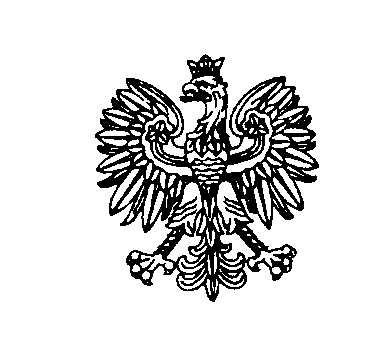 Białystok, dnia 11 lipca 2022 r.Białystok, dnia 11 lipca 2022 r.Białystok, dnia 11 lipca 2022 r.Białystok, dnia 11 lipca 2022 r.Białystok, dnia 11 lipca 2022 r. ZastępcaKomendanta Wojewódzkiego Policji w BiałymstokuFZ.2380.22.C.22.2022 ZastępcaKomendanta Wojewódzkiego Policji w BiałymstokuFZ.2380.22.C.22.2022 ZastępcaKomendanta Wojewódzkiego Policji w BiałymstokuFZ.2380.22.C.22.2022L.p.Przedmiot zamówieniaZamówienie nr 1Zamówienie nr 2Zamówienie nr 3L.p.Przedmiot zamówieniaKP IVul. Wspólna 3215-346 BiałystokKP IVul. Ogrodowa2115-346 BiałystokKWPul. Sienkiewicza6515-003 Białystok1Biurko narożne prawostronne na metalowym stelażu5722Biurko narożne lewostronne na metalowym stelażu2513Biurko proste na metalowym stelażu8080124Biurko kształtowe A85Biurko kształtowe B86Stół na metalowym stelażu141537Stół klubowo-kasynowy202018Regał biblioteczny niski119Szafa ubraniowa 2-drzwiowa50521110Szafa aktowa 2- drzwiowa9093411Szafa ubraniowa  1-drzwiowa212Szafa ubraniowo-aktowa213Kontener podbiurkowy87913114Kontener dostawny7121915Szafka różna30331616Szafka pod drukarkę34351817Szafka półotwarta1010318Szafa biblioteczna22219Wieszak ścienny30301120Regał biblioteczny421Stolik okolicznościowy222Biurko komputerowe6123Biurko-zabudowa224Szafka wisząca na korespondencję125Szafa biblioteczna z szufladami126Szafa –obudowa szafy metalowej1L.p.Przedmiot zamówieniaZamówienie nr 1Zamówienie nr 2Zamówienie nr 3L.p.Przedmiot zamówieniaKP IVul. Wspólna 3215-346 BiałystokKP IVul. Ogrodowa2115-346 BiałystokMagazyn KWPul. Hajnowska 1215854 Białystok1Fotel obrotowy5532Krzesło70783Krzesło obrotowe8698344Krzesło plastikowe30305Krzesło twarde z pulpitem40406Krzesło twarde24307Ławka do szatni888Ławka 3-stanowiskowa twarda229Kanapa 2-osobowa1110Fotel rozkładany-amerykanka1111Komplet wypoczynkowy112Krzesło miękkie25L.p.Przedmiot zamówieniaZamówienie nr 1Zamówienie nr 1Zamówienie nr 2Zamówienie nr 2Zamówienie nr 3L.p.Przedmiot zamówieniaKP IVul. Wspólna 3215-346 BiałystokMagazyn KWPul. Hajnowska 1215-854 BiałystokKP IVul. Ogrodowa2115-346 BiałystokMagazyn KWPul. Hajnowska 1215854 BiałystokKWPul. Sienkiewicza6515-003 Białystok1Szafa metalowa do przechowywania dokumentów ściśle tajnych  z jednym skarbcem232342Szafa metalowa do przechowywania dokumentów poufnych z jednym skarbcem 505013Szafa metalowa do przechowywania dokumentów  poufnych z trzema skarbcami44Szafa metalowa do przechowywania dokumentów z pięcioma skarbcami15Szafa metalowa do przechowywania dokumentów poufnych16Szafa metalowa do przechowywania dokumentów poufnych z jednym skarbcem45457Szafa metalowa do przechowywania dokumentów ściśle tajnych  z jednym skarbcem 2-drzwiowa18Szafa metalowa BHP40409Regał magazynowy metalowy2020